Apstiprināts arMinistru kabineta2019. gada 17. septembranoteikumiem Nr. 432Latvijas būvnormatīvs LBN 003-19 "Būvklimatoloģija"1. Latvijas būvnormatīvs LBN 003-19 "Būvklimatoloģija" (turpmāk – būvnormatīvs) nosaka klimatoloģiskos rādītājus, kas piemērojami būvniecībā attiecībā uz būvēm un to elementiem.2. Būvnormatīva pielikuma tabulās ietvertos klimatoloģiskos rādītājus piemēro inženierizpētē, būvju projektēšanā un būvdarbu veikšanā.3. Jebkura ģeogrāfiskā punkta klimatoloģiskos rādītājus būvniecības vajadzībām Latvijas teritorijā nosaka pēc būvnormatīva pielikuma tabulās ietvertā tuvākā ģeogrāfiskā punkta klimatoloģiskajiem rādītājiem. 4. Vēja raksturlielumi un sniega slodzes ietvertas Eirokodeksa standartu nacionālajos pielikumos LVS EN 1991-1-3:2003/NA:2019 "1. Eirokodekss. Iedarbes uz konstrukcijām. 1-3. daļa: Vispārīgās iedarbes. Sniega radītās slodzes. Nacionālais pielikums" un LVS EN 1991-1-4:2005/NA:2011 "1. Eirokodekss. Iedarbes uz konstrukcijām. 1-4. daļa: Vispārīgās iedarbes. Vēja iedarbes. Nacionālais pielikums".5. Klimatoloģisko informāciju, kas nav ietverta būvnormatīvā, saskaņā ar pasūtītāja tehnisko uzdevumu un pamatojoties uz atbilstošu līgumu, sagatavo valsts sabiedrība ar ierobežotu atbildību "Latvijas Vides, ģeoloģijas un meteoroloģijas centrs".Ekonomikas ministrs	R. NemiroPielikumsLatvijas būvnormatīvam LBN 003-19"Būvklimatoloģija"(apstiprināts ar Ministru kabineta2019. gada 17. septembranoteikumiem Nr. 432)1. tabulaVidējā gaisa temperatūra (°C)Piezīme. 1. tabulā norādīta katra mēneša vidējā gaisa temperatūra laikposmā no 1989. līdz 2018. gadam. Aprēķinos izmantoti Latvijas Vides, ģeoloģijas un meteoroloģijas centra faktiskās gaisa temperatūras mērījumi astoņas reizes diennaktī. Vidējais aritmētiskais aprēķināts saskaņā ar Pasaules Meteoroloģijas organizācijas vadlīnijām (WMO, 2017a).2. tabulaGaisa temperatūras absolūtais maksimums un tā varbūtības (°C)Piezīmes. 1.  2. tabulā norādīta katra mēneša diennakts maksimālās gaisa temperatūras vērtība visā novērojumu periodā. Mēneša un gada gaisa temperatūras absolūtais maksimums ir novērojumu termiņā fiksētā visaugstākā gaisa temperatūra. 2. Gada absolūtās maksimālās gaisa temperatūras varbūtība raksturota ar temperatūras vērtībām, kuru pārsniegšanas varbūtība ir 0,02 un 0,1 (šādas varbūtības parāda konkrētās gaisa temperatūras vērtības iestāšanās iespējamību attiecīgi reizi 50 gados un reizi 10 gados).3. tabulaGaisa temperatūras absolūtais minimums un tā varbūtības (°C)Piezīmes. 1.  3. tabulā norādīta katra mēneša diennakts minimālās gaisa temperatūras vērtība visā novērojumu periodā. Mēneša un gada gaisa temperatūras absolūtais minimums ir novērojumu termiņā fiksētā viszemākā gaisa temperatūra. 2. Gada absolūtās minimālās gaisa temperatūras varbūtība raksturota ar temperatūras vērtībām, kuru pārsniegšanas varbūtība ir 0,02 un 0,1 (šādas varbūtības parāda konkrētās gaisa temperatūras vērtības iestāšanās iespējamību attiecīgi reizi 50 gados un reizi 10 gados).4. tabulaViskarstākā mēneša vidējā maksimālā gaisa temperatūra un tās varbūtības (°C)Piezīmes. 1.  4. tabulā norādīta viskarstākā mēneša vidējās maksimālās gaisa temperatūras vērtība, kura iegūta kā katra gada viskarstākā mēneša katras diennakts maksimālās gaisa temperatūras vidējā vērtība visā novērojumu periodā. Viskarstākā mēneša vidējo maksimālo gaisa temperatūru iegūst, aprēķinot vidējo aritmētisko no iegūtajām katra gada vērtībām.2. Viskarstākā mēneša vidējā maksimālā gaisa temperatūra raksturota ar temperatūras vērtībām, kuru pārsniegšanas varbūtība ir 0,02 un 0,1 (šādas varbūtības parāda konkrētās gaisa temperatūras vērtības iestāšanās iespējamību attiecīgi reizi 50 gados un reizi 10 gados).5. tabulaVisaukstākā mēneša vidējā minimālā gaisa temperatūra un tās varbūtības (°C)Piezīmes. 1.  5. tabulā norādīta visaukstākā mēneša vidējās minimālās gaisa temperatūras vērtība, kura iegūta kā katra gada visaukstākā mēneša katras diennakts minimālās gaisa temperatūras vidējā vērtība visā novērojumu periodā. Visaukstākā mēneša vidējo minimālo gaisa temperatūru iegūst, aprēķinot vidējo aritmētisko no iegūtajām katra gada vērtībām.2. Visaukstākā mēneša vidējā minimālā gaisa temperatūra raksturota ar temperatūras vērtībām, kuru pārsniegšanas varbūtība ir 0,02 un 0,1 (šādas varbūtības parāda konkrētās gaisa temperatūras vērtības iestāšanās iespējamību attiecīgi reizi 50 gados un reizi 10 gados).6. tabulaVisaukstāko piecu dienu vidējā gaisa temperatūra (°C)Piezīmes. 1.  6. tabulā norādīta pēdējo 50 gadu (1969.–2018. gads) visaukstāko piecu secīgu diennakšu vidējās gaisa temperatūras vērtība, kura iegūta kā vidējā vērtība no 20 % (10 vērtības no 50 gadiem) aukstāko katra gada piecu secīgu visaukstāko dienu vidējām vērtībām. 2. Visaukstāko piecu dienu vidējā gaisa temperatūra raksturota ar temperatūras vērtībām, kuru pārsniegšanas varbūtība ir 0,02 un 0,1 (šādas varbūtības parāda konkrētās gaisa temperatūras vērtības iestāšanās iespējamību attiecīgi reizi 50 gados un reizi 10 gados).7. tabulaApkures perioda ilgums un vidējā gaisa temperatūra (°C)Piezīme. 7. tabulā norādīts apkures perioda vidējais garums un vidējā diennakts gaisa temperatūra laikposmā no 1989. līdz 2018. gadam. Apkures perioda ilgums ir dienu skaits gadā starp periodiem, kad pirmo un pēdējo reizi novērota diennakts vidējā gaisa temperatūra 8 °C vai zemāka vismaz trīs diennaktis pēc kārtas. Aprēķinos izmantoti Latvijas Vides, ģeoloģijas un meteoroloģijas centra faktiskās gaisa temperatūras mērījumi astoņas reizes diennaktī. Dienu skaita un gaisa temperatūras vidējais aritmētiskais aprēķināts saskaņā ar Pasaules Meteoroloģijas organizācijas vadlīnijām (WMO, 2017a).8. tabula Gaisa temperatūras vidējā amplitūda (° C)Piezīme. 8. tabulā norādīta gada katra mēneša gaisa temperatūras vidējā amplitūda, kura aprēķināta kā mēneša vidējās maksimālās un vidējās minimālās gaisa temperatūras starpība. Dati aprēķināti par Pasaules Meteoroloģijas organizācijas noteikto 30 gadu periodu (1961.–1990.).9. tabulaDiennakts vidējais ūdens tvaiku parciālais spiediens gaisā (hPa)Piezīme. 9. tabulā norādīta katra mēneša diennakts vidējā ūdens tvaiku parciālā spiediena vērtība laikposmā no 1989. līdz 2018. gadam. Ūdens tvaiku parciālais spiediens ir gaisa mitruma raksturlielums, kas norāda uz spiedienu, kāds būtu ūdens tvaikiem, ja tie noteiktā temperatūrā un atmosfērā vieni paši ieņemtu tilpumu, kādu ieņem mitrais gaiss. Parametrs aprēķināts, izmantojot Latvijas Vides, ģeoloģijas un meteoroloģijas centra piezemes faktiskās gaisa temperatūras un relatīvā mitruma mērījumus un saskaņā ar Pasaules Meteoroloģijas organizācijas vadlīnijām (WMO, 2017a; WMO, 2017b).10. tabulaDiennakts vidējais gaisa relatīvais mitrums (%)Piezīme. 10. tabulā norādīts katra mēneša diennakts vidējais gaisa relatīvais mitrums laikposmā no 1989. līdz 2018. gadam. Gaisa relatīvais mitrums raksturo gaisa piesātinājumu ar ūdens tvaikiem, un to izsaka kā procentuālo gaisa ūdens tvaika parciālā spiediena attiecību pret maksimāli piesātināta gaisa ūdens tvaika parciālo spiedienu noteiktā temperatūrā un atmosfērā. Parametrs aprēķināts, izmantojot Latvijas Vides, ģeoloģijas un meteoroloģijas centra piezemes relatīvā mitruma mērījumus un saskaņā ar Pasaules Meteoroloģijas organizācijas statistisko aprēķinu vadlīnijām (WMO, 2017a).11. tabulaGaisa relatīvā mitruma amplitūda (%)Piezīme. 11. tabulā norādīta katra mēneša vidējā starpība starp diennakts augstāko un zemāko relatīvā mitruma mērījumu laikposmā no 1989. līdz 2018. gadam. Aprēķinā izmantoti Latvijas Vides, ģeoloģijas un meteoroloģijas centra piezemes relatīvā mitruma mērījumi astoņas reizes diennaktī – pl. 00.00, 3.00, 6.00, 9.00, 12.00, 15.00, 18.00 un 21.00 pēc universālā koordinētā (UTC) laika. Ilggadīgais vidējais aritmētiskais aprēķināts saskaņā ar Pasaules Meteoroloģijas organizācijas vadlīnijām (WMO, 2017a). 12. tabulaMēneša un gada nokrišņu summa (mm)Piezīmes. 1.  12. tabulā norādīta ilggadīgā katra mēneša un gada summārā nokrišņu vērtība laikposmā no 1989. līdz 2018. gadam. Termins "nokrišņi" ietver šķidros, cietos un jauktos atmosfēras nokrišņus, kā arī stipras rasas, sarmas, salnas un miglas radītos nokrišņus. Nokrišņu daudzumu meteoroloģijā mēra milimetros: 1 mm biezs ūdens slānis rodas, izlejot 1 litru ūdens uz 1 m2 horizontālas virsmas, ūdenim neaiztekot, neiesūcoties un neiztvaikojot. Summārā vērtība aprēķināta, izmantojot Latvijas Vides, ģeoloģijas un meteoroloģijas centra piezemes nokrišņu mērījumus un saskaņā ar Pasaules Meteoroloģijas organizācijas ilgtermiņa klimatisko parametru aprēķinu vadlīnijām (WMO, 2017a). 2. Nokrišņu summa datu iztrūkuma dēļ netika aprēķināta četrās meteoroloģisko novērojumu stacijās – Jelgavā, Gulbenē, Pāvilostā un Zīlānos. 13. tabulaApledojuma–sarmas nogulumu svars uz 10 mm diametra vadiem 10 m augstumā 
ar dažādu varbūtībuPiezīme. 13. tabulā norādīti meteoroloģiskajās stacijās veikto novērojumu (katru ziemu laikposmā no 1951. līdz 1998. gadam) rezultāti attiecībā uz apledojuma–sarmas nogulumu maksimālo svaru uz 5 mm diametra vadiem 2 m augstumā, kas saskaņā ar atbilstošu metodiku pārrēķināts uz 10 mm diametra vadiem 10 m augstumā.14. tabulaNormatīvais apledojuma slānis uz 10 mm diametra vadiem 10 m augstumā 
ar dažādu varbūtībuPiezīmes. 1.  14. tabulā norādīti meteoroloģiskajās stacijās veikto novērojumu (katru ziemu laikposmā no 1951. līdz 1998. gadam) rezultāti attiecībā uz apledojuma slāņa maksimālo izmēru uz 5 mm diametra vadiem 2 m augstumā, kas saskaņā ar atbilstošu metodiku pārrēķināts uz 10 mm diametra vadiem 10 m augstumā, ja maksimāli iespējamais apledojuma blīvums ir 0,9 g/cm3. Šādi pārrēķinātu apledojuma slāni būvniecības klimatoloģijā sauc par normatīvu. 2.  1. attēlā norādīts Latvijas teritorijas iedalījums pēc normatīvā apledojuma slāņa, izmantojot datus par apledojuma slāņa biezumu uz 10 mm diametra vadiem 10 m augstumā, kas iespējams reizi 10 gados.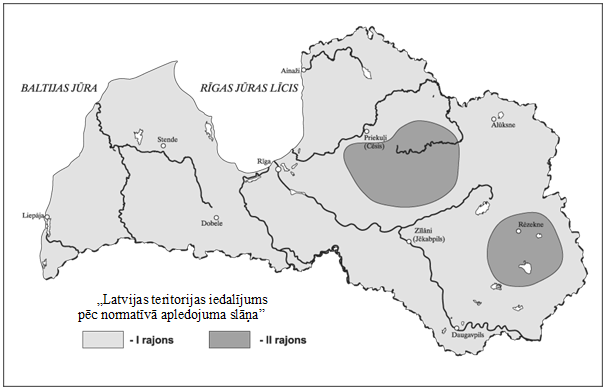 1. attēls3.  1. attēlā norādītos Latvijā sastopamos apledojuma rajonus raksturo šādi parametri:15. tabulaGrunts sasaluma dziļums dabiskos apstākļos mēneša pēdējā dienāPiezīmes. 1.  15. tabulā par Pasaules Meteoroloģijas organizācijas noteikto 30 gadu periodu (1961.–1990.) norādīts grunts vidējais sasaluma dziļums katra mēneša pēdējā dienā zem dabiskās augsni pārklājošās virsmas pie faktiskā sniega segas biezuma. Katrai ziemai atrasts grunts maksimālais sasaluma dziļums, un noteikta tā vidējā un vislielākā vērtība.2. * Konkrētajā mēnesī grunts sasalums atzīmēts mazāk nekā 50 % gadu.3.  2., 3. un 4. attēlā grunts maksimālā sasaluma dziļuma raksturošanai izmantots grunts normatīvais sasaluma dziļums. Grunts normatīvais sasaluma dziļums ir auksto sezonu ar sniegu nepārklātas grunts maksimālā sasaluma dziļuma vidējais aritmētiskais. Lai noteiktu grunts normatīvo sasaluma dziļumu, tika veikti speciāli grunts sasaluma novērojumi no sniega brīvajos laukumos un noteikta to kvantitatīvā sakarība ar stabili negatīvo gaisa temperatūru summu. Izmantojot atrastās sakarības un stabili negatīvo gaisa temperatūru summas par katru ziemu laikposmā no 1923. līdz 1998. gadam, tika aprēķinātas grunts normatīvā sasaluma dziļuma vērtības, kuru pārsniegšana iespējama reizi divos gados (varbūtība, ka grunts normatīvais sasaluma dziļums nepārsniegs šo vērtību, ir 0,50), reizi 10 gados (varbūtība – 0,90), reizi 100 gados (varbūtība – 0,99). Minētie raksturlielumi aprēķināti mālainām gruntīm. Atbilstoši grunts dažādības novērtējumam Latvijā 56 % ir mālainas gruntis, 36 % – smilšainas un 8 % – kūdrainas. Smilšainas gruntis sasalst dziļāk nekā mālainas. Grunts normatīvā sasaluma dziļuma noteikšanai smilšainām gruntīm var izmantot mālaino grunšu raksturlielumus, lietojot koeficientu 1,2 (atsegtas smilšainas grunts sasaluma dziļuma speciālo novērojumu rezultāti apstiprina šā koeficienta pareizību). 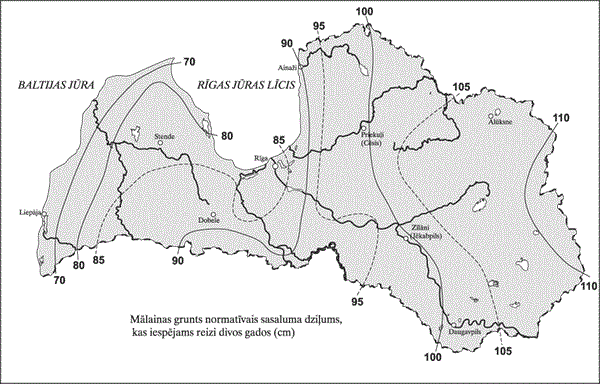 2. attēls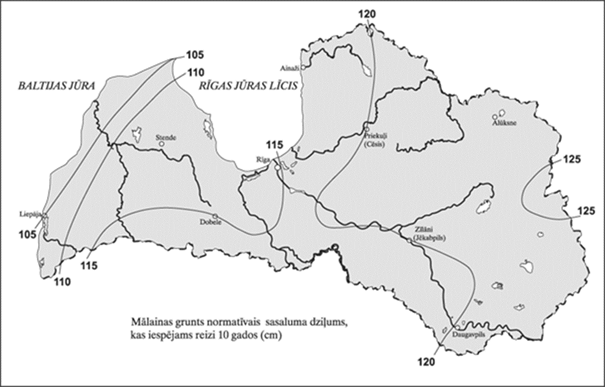 3. attēls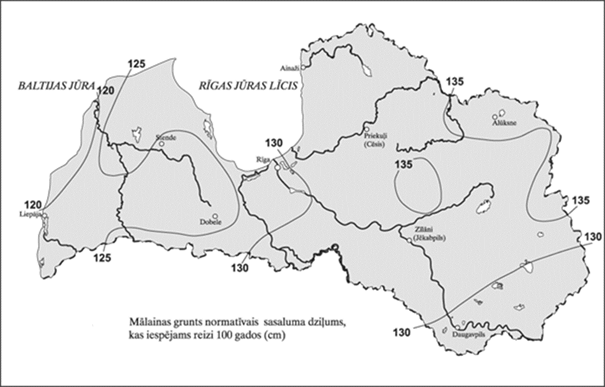 4. attēls16. tabulaDati par saules starojumu uz dažādi orientētām vertikālām virsmām janvārī 
(kWh/m2)Piezīme. 16. tabulā sniegta informācija par ilggadīgā mēneša vidējā diennakts saules starojuma summu uz dažādi orientētām vertikālām virsmām. Dati par saules starojumu iegūti, izmantojot CMSAF SARAH 2.1 produkta ilggadīgos satelītu mērījumus meteoroloģisko staciju atrašanās vietās (CMSAF, 2019). Satelītu datos tiek ņemts vērā arī atmosfēras fizikālais stāvoklis, tai skaitā mākoņainums, kas ietekmē izmērītā saules starojuma apjomu. Analīzē izmantoti dati par saules starojumu laikposmā no 1988. līdz 2017. gadam. Kopējā (jeb summārā) saules starojuma vērtību iegūst, saskaitot tiešā un izkliedētā saules starojuma vērtības.17. tabulaDati par saules starojumu uz dažādi orientētām vertikālām virsmām februārī 
(kWh/m2)Piezīme. 17. tabulā sniegta informācija par ilggadīgā mēneša vidējā diennakts saules starojuma summu uz dažādi orientētām vertikālām virsmām. Dati par saules starojumu iegūti, izmantojot CMSAF SARAH 2.1 produkta ilggadīgos satelītu mērījumus meteoroloģisko staciju atrašanās vietās (CMSAF, 2019). Satelītu datos tiek ņemts vērā arī atmosfēras fizikālais stāvoklis, tai skaitā mākoņainums, kas ietekmē izmērītā saules starojuma apjomu. Analīzē izmantoti dati par saules starojumu laikposmā no 1988. līdz 2017. gadam. Kopējā (jeb summārā) saules starojuma vērtību iegūst, saskaitot tiešā un izkliedētā saules starojuma vērtības. 18. tabulaDati par saules starojumu uz dažādi orientētām vertikālām virsmām martā
(kWh/m2)Piezīme. 18. tabulā sniegta informācija par ilggadīgā mēneša vidējā diennakts saules starojuma summu uz dažādi orientētām vertikālām virsmām. Dati par saules starojumu iegūti, izmantojot CMSAF SARAH 2.1 produkta ilggadīgos satelītu mērījumus meteoroloģisko staciju atrašanās vietās (CMSAF, 2019). Satelītu datos tiek ņemts vērā arī atmosfēras fizikālais stāvoklis, tai skaitā mākoņainums, kas ietekmē izmērītā saules starojuma apjomu. Analīzē izmantoti dati par saules starojumu laikposmā no 1988. līdz 2017. gadam. Kopējā (jeb summārā) saules starojuma vērtību iegūst, saskaitot tiešā un izkliedētā saules starojuma vērtības. 19. tabulaDati par saules starojumu uz dažādi orientētām vertikālām virsmām aprīlī
(kWh/m2)Piezīme. 19. tabulā sniegta informācija par ilggadīgā mēneša vidējā diennakts saules starojuma summu uz dažādi orientētām vertikālām virsmām. Dati par saules starojumu iegūti, izmantojot CMSAF SARAH 2.1 produkta ilggadīgos satelītu mērījumus meteoroloģisko staciju atrašanās vietās (CMSAF, 2019). Satelītu datos tiek ņemts vērā arī atmosfēras fizikālais stāvoklis, tai skaitā mākoņainums, kas ietekmē izmērītā saules starojuma apjomu. Analīzē izmantoti dati par saules starojumu laikposmā no 1988. līdz 2017. gadam. Kopējā (jeb summārā) saules starojuma vērtību iegūst, saskaitot tiešā un izkliedētā saules starojuma vērtības. 20. tabulaDati par saules starojumu uz dažādi orientētām vertikālām virsmām maijā
(kWh/m2)Piezīme. 20. tabulā sniegta informācija par ilggadīgā mēneša vidējā diennakts saules starojuma summu uz dažādi orientētām vertikālām virsmām. Dati par saules starojumu iegūti, izmantojot CMSAF SARAH 2.1 produkta ilggadīgos satelītu mērījumus meteoroloģisko staciju atrašanās vietās (CMSAF, 2019). Satelītu datos tiek ņemts vērā arī atmosfēras fizikālais stāvoklis, tai skaitā mākoņainums, kas ietekmē izmērītā saules starojuma apjomu. Analīzē izmantoti dati par saules starojumu laikposmā no 1988. līdz 2017. gadam. Kopējā (jeb summārā) saules starojuma vērtību iegūst, saskaitot tiešā un izkliedētā saules starojuma vērtības. 21. tabulaDati par saules starojumu uz dažādi orientētām vertikālām virsmām jūnijā
(kWh/m2)Piezīme. 21. tabulā sniegta informācija par ilggadīgā mēneša vidējā diennakts saules starojuma summu uz dažādi orientētām vertikālām virsmām. Dati par saules starojumu iegūti, izmantojot CMSAF SARAH 2.1 produkta ilggadīgos satelītu mērījumus meteoroloģisko staciju atrašanās vietās (CMSAF, 2019). Satelītu datos tiek ņemts vērā arī atmosfēras fizikālais stāvoklis, tai skaitā mākoņainums, kas ietekmē izmērītā saules starojuma apjomu. Analīzē izmantoti dati par saules starojumu laikposmā no 1988. līdz 2017. gadam. Kopējā (jeb summārā) saules starojuma vērtību iegūst, saskaitot tiešā un izkliedētā saules starojuma vērtības. 22. tabulaDati par saules starojumu uz dažādi orientētām vertikālām virsmām jūlijā
(kWh/m2)Piezīme. 22. tabulā sniegta informācija par ilggadīgā mēneša vidējā diennakts saules starojuma summu uz dažādi orientētām vertikālām virsmām. Dati par saules starojumu iegūti, izmantojot CMSAF SARAH 2.1 produkta ilggadīgos satelītu mērījumus meteoroloģisko staciju atrašanās vietās (CMSAF, 2019). Satelītu datos tiek ņemts vērā arī atmosfēras fizikālais stāvoklis, tai skaitā mākoņainums, kas ietekmē izmērītā saules starojuma apjomu. Analīzē izmantoti dati par saules starojumu laikposmā no 1988. līdz 2017. gadam. Kopējā (jeb summārā) saules starojuma vērtību iegūst, saskaitot tiešā un izkliedētā saules starojuma vērtības. 23. tabulaDati par saules starojumu uz dažādi orientētām vertikālām virsmām augustā
(kWh/m2)Piezīme. 23. tabulā sniegta informācija par ilggadīgā mēneša vidējā diennakts saules starojuma summu uz dažādi orientētām vertikālām virsmām. Dati par saules starojumu iegūti, izmantojot CMSAF SARAH 2.1 produkta ilggadīgos satelītu mērījumus meteoroloģisko staciju atrašanās vietās (CMSAF, 2019). Satelītu datos tiek ņemts vērā arī atmosfēras fizikālais stāvoklis, tai skaitā mākoņainums, kas ietekmē izmērītā saules starojuma apjomu. Analīzē izmantoti dati par saules starojumu laikposmā no 1988. līdz 2017. gadam. Kopējā (jeb summārā) saules starojuma vērtību iegūst, saskaitot tiešā un izkliedētā saules starojuma vērtības. 24. tabulaDati par saules starojumu uz dažādi orientētām vertikālām virsmām septembrī
(kWh/m2)Piezīme. 24. tabulā sniegta informācija par ilggadīgā mēneša vidējā diennakts saules starojuma summu uz dažādi orientētām vertikālām virsmām. Dati par saules starojumu iegūti, izmantojot CMSAF SARAH 2.1 produkta ilggadīgos satelītu mērījumus meteoroloģisko staciju atrašanās vietās (CMSAF, 2019). Satelītu datos tiek ņemts vērā arī atmosfēras fizikālais stāvoklis, tai skaitā mākoņainums, kas ietekmē izmērītā saules starojuma apjomu. Analīzē izmantoti dati par saules starojumu laikposmā no 1988. līdz 2017. gadam. Kopējā (jeb summārā) saules starojuma vērtību iegūst, saskaitot tiešā un izkliedētā saules starojuma vērtības. 25. tabulaDati par saules starojumu uz dažādi orientētām vertikālām virsmām oktobrī
(kWh/m2)Piezīme. 25. tabulā sniegta informācija par ilggadīgā mēneša vidējā diennakts saules starojuma summu uz dažādi orientētām vertikālām virsmām. Dati par saules starojumu iegūti, izmantojot CMSAF SARAH 2.1 produkta ilggadīgos satelītu mērījumus meteoroloģisko staciju atrašanās vietās (CMSAF, 2019). Satelītu datos tiek ņemts vērā arī atmosfēras fizikālais stāvoklis, tai skaitā mākoņainums, kas ietekmē izmērītā saules starojuma apjomu. Analīzē izmantoti dati par saules starojumu laikposmā no 1988. līdz 2017. gadam. Kopējā (jeb summārā) saules starojuma vērtību iegūst, saskaitot tiešā un izkliedētā saules starojuma vērtības. 26. tabulaDati par saules starojumu uz dažādi orientētām vertikālām virsmām novembrī
(kWh/m2)Piezīme. 26. tabulā sniegta informācija par ilggadīgā mēneša vidējā diennakts saules starojuma summu uz dažādi orientētām vertikālām virsmām. Dati par saules starojumu iegūti, izmantojot CMSAF SARAH 2.1 produkta ilggadīgos satelītu mērījumus meteoroloģisko staciju atrašanās vietās (CMSAF, 2019). Satelītu datos tiek ņemts vērā arī atmosfēras fizikālais stāvoklis, tai skaitā mākoņainums, kas ietekmē izmērītā saules starojuma apjomu. Analīzē izmantoti dati par saules starojumu laikposmā no 1988. līdz 2017. gadam. Kopējā (jeb summārā) saules starojuma vērtību iegūst, saskaitot tiešā un izkliedētā saules starojuma vērtības. 27. tabulaDati par saules starojumu uz dažādi orientētām vertikālām virsmām decembrī (kWh/m2)Piezīme. 27. tabulā sniegta informācija par ilggadīgā mēneša vidējā diennakts saules starojuma summu uz dažādi orientētām vertikālām virsmām. Dati par saules starojumu iegūti, izmantojot CMSAF SARAH 2.1 produkta ilggadīgos satelītu mērījumus meteoroloģisko staciju atrašanās vietās (CMSAF, 2019). Satelītu datos tiek ņemts vērā arī atmosfēras fizikālais stāvoklis, tai skaitā mākoņainums, kas ietekmē izmērītā saules starojuma apjomu. Analīzē izmantoti dati par saules starojumu laikposmā no 1988. līdz 2017. gadam. Kopējā (jeb summārā) saules starojuma vērtību iegūst, saskaitot tiešā un izkliedētā saules starojuma vērtības. 28. tabulaVidējais un vislielākais 0° C temperatūras dziļums gruntīPiezīmes. 1.  28. tabulā norādītais nulles temperatūras dziļums gruntī aprēķināts, izmantojot novērojumu rezultātus par temperatūras dziļumu līdz 3,2 m Pasaules Meteoroloģijas organizācijas noteiktajā 30 gadu periodā (1961.–1990.). Termometri izvietoti zem dabiskās augsni pārklājošās virsmas (vasarā – zāle, ziemā – sniega sega). Temperatūras aprēķinam izmantota interpolācijas metode.2. * Attiecīgajā mēnesī augsnes temperatūra ir zemāka par 0° C mazāk nekā 50 % gadu.Ekonomikas ministrs	R. NemiroNr.
p. k.StacijaMēnesisMēnesisMēnesisMēnesisMēnesisMēnesisMēnesisMēnesisMēnesisMēnesisMēnesisMēnesisVidēji gadāNr.
p. k.StacijaIIIIIIIVVVIVIIVIIIIXXXIXIIVidēji gadā1.Ainaži–2,6–3,3–0,35,210,514,617,717,012,47,12,5–0,66,72.Alūksne–4,9–5,0–1,05,611,314,817,516,011,15,20,2–3,25,63.Bauska–2,9–2,8 0,77,012,315,618,317,312,46,82,1–1,57,14.Daugavpils–4,0–4,1 0,06,812,315,618,116,711,86,11,3–2,46,55.Dobele–2,4–2,6 0,76,612,115,418,117,312,46,82,4–1,07,26.Gulbene–4,5–4,7–0,56,211,815,217,816,411,35,50,5–2,86,07.Jelgava–2,5–2,8 0,76,711,915,317,916,912,16,72,3–1,27,08.Kolka–0,7–1,5 0,54,4 9,714,117,517,113,18,03,80,87,29.Liepāja–0,8–1,1 1,36,211,214,617,917,613,58,34,01,07,810.Mērsrags–1,5–2,0 0,55,210,514,617,616,912,67,23,0–0,27,011.Pāvilosta–0,9–1,2 1,25,610,314,217,217,113,18,13,8 0,87,412.Priekuļi–3,7–3,8–0,16,211,815,117,816,711,86,11,2–2,16,413.Rēzekne–4,6–4,6–0,46,512,015,317,816,411,55,60,6–3,06,114.Rīga–2,2–2,2 1,26,912,416,018,917,913,17,32,6–0,87,615.Rūjiena–3,7–4,1–0,45,911,515,117,816,511,65,91,1–2,36,216.Saldus–2,5–2,5 0,46,211,614,817,616,612,06,62,2–1,16,817.Skrīveri–3,5–3,5 0,36,712,115,418,016,811,96,21,5–2,16,618.Skulte–2,6–2,9 0,35,811,015,018,117,412,77,22,4–1,07,019.Stende–2,4–2,6 0,25,811,114,517,216,512,06,62,3–0,96,720.Ventspils–0,5–1,0 1,35,610,414,317,717,813,78,54,2 1,27,821.Zīlāni–3,9–3,9 0,06,612,115,518,116,811,86,11,1–2,56,522.Zosēni–4,4–4,7–0,95,511,014,517,215,810,95,30,6–2,85,7Nr.
p. k.StacijaMēnesisMēnesisMēnesisMēnesisMēnesisMēnesisMēnesisMēnesisMēnesisMēnesisMēnesisMēnesisGadāGada maksimālā gaisa temperatūra, kuras pārsniegšanas varbūtība irGada maksimālā gaisa temperatūra, kuras pārsniegšanas varbūtība irNr.
p. k.StacijaMēnesisMēnesisMēnesisMēnesisMēnesisMēnesisMēnesisMēnesisMēnesisMēnesisMēnesisMēnesisGadāGada maksimālā gaisa temperatūra, kuras pārsniegšanas varbūtība irGada maksimālā gaisa temperatūra, kuras pārsniegšanas varbūtība irNr.
p. k.StacijaIIIIIIIVVVIVIIVIIIIXXXIXIIGadā0,020,11.Ainaži8,110,818,325,329,833,233,733,230,022,015,410,533,733,031,82.Alūksne8,810,918,226,530,230,833,332,929,421,113,110,833,332,731,43.Bauska10,512,819,227,229,932,134,534,330,523,717,211,434,534,533,14.Daugavpils10,213,118,427,431,831,835,133,531,323,616,310,635,134,233,05.Dobele10,413,820,026,530,633,135,835,130,723,516,811,535,835,033,76.Gulbene9,711,017,325,730,131,433,633,829,822,514,311,333,833,531,97.Jelgava10,713,519,727,430,032,836,033,730,123,417,011,636,034,532,98.Kolka10,013,419,123,528,031,232,032,128,421,515,312,232,131,530,29.Liepāja9,015,518,625,430,233,033,735,630,723,015,410,535,633,732,010.Mērsrags10,713,620,827,031,634,634,433,829,124,915,512,434,634,232,711.Pāvilosta9,414,718,727,330,232,933,435,930,522,415,911,735,934,532,812.Priekuļi9,710,917,426,630,332,034,032,729,521,514,311,034,033,232,113.Rēzekne10,310,517,225,830,032,134,134,730,122,615,210,534,733,932,314.Rīga10,213,620,527,930,534,034,533,929,423,417,211,834,533,632,615.Rūjiena9,710,718,126,434,432,034,435,629,021,314,011,635,634,232,416.Saldus9,412,018,827,129,632,434,333,129,423,816,811,634,333,432,117.Skrīveri10,613,519,826,729,932,235,333,831,622,216,210,735,334,232,618.Skulte8,411,019,026,130,133,033,235,030,221,915,011,235,033,932,719.Stende9,512,018,327,533,432,633,634,329,723,516,111,634,333,532,120.Ventspils8,914,218,625,031,733,134,837,830,222,615,112,537,835,032,821.Zīlāni10,011,818,026,330,031,934,734,330,522,616,610,334,734,232,922.Zosēni8,710,618,526,529,131,334,133,628,821,214,510,634,133,331,8Nr.
p. k.StacijaMēnesisMēnesisMēnesisMēnesisMēnesisMēnesisMēnesisMēnesisMēnesisMēnesisMēnesisMēnesisGadāGada minimālā gaisa temperatūra, kuras pārsniegšanas varbūtība ir Gada minimālā gaisa temperatūra, kuras pārsniegšanas varbūtība ir Nr.
p. k.StacijaMēnesisMēnesisMēnesisMēnesisMēnesisMēnesisMēnesisMēnesisMēnesisMēnesisMēnesisMēnesisGadāGada minimālā gaisa temperatūra, kuras pārsniegšanas varbūtība ir Gada minimālā gaisa temperatūra, kuras pārsniegšanas varbūtība ir Nr.
p. k.StacijaIIIIIIIVVVIVIIVIIIIXXXIXIIGadā0,020,11.Ainaži–35,7–35,3–34,4–18,8–7,5–1,32,00,2–4,8–13,8–18,7–37,1–37,1–35,6–32,12.Alūksne–37,4–36,8–28,8–15,9–5,8–0,32,90,7–5,1–10,6–20,6–36,8–37,4–35,5–31,53.Bauska–34,6–33,9–25,1–13,0–4,00,43,51,1–4,6–10,8–20,4–33,9–34,6–33,9–30,74.Daugavpils–42,7–43,2–32,0–18,6–5,5–1,32,1–1,5–5,0–14,7–24,1–38,7–43,2–39,7–35,55.Dobele–34,1–35,9–25,7–13,2–3,70,34,71,9–3,7–9,2–21,7–31,9–35,9–34,2–30,76.Gulbene–39,0–37,6–26,5–15,4–6,0–1,03,60,5–5,6–13,5–22,8–38,4–39,0–36,4–32,27.Jelgava–34,5–34,9–30,1–14,2–5,3–1,12,80,3–6,4–10,1–22,4–32,2–34,9–34,3–31,38.Kolka–29,3–31,5–22,5–15,1–4,6–1,64,21,0–3,2–5,8–15,5–22,3–31,5–29,3–25,39.Liepāja–32,9–31,6–23,8–10,1–4,30,54,64,6–1,7–7,3–17,5–25,8–32,9–30,3–26,310.Mērsrags–33,7–36,2–28,9–16,2–6,1–2,23,31,4–3,9–10,0–18,1–25,6–36,2–34,1–29,611.Pāvilosta–32,0–34,1–23,1–12,2–4,6–1,22,11,7–4,0–9,5–16,1–25,7–34,1–31,1–27,012.Priekuļi–36,5–38,0–26,4–12,6–5,4–1,43,5–0,1–4,5–12,9–20,6–39,0–39,0–36,2–31,213.Rēzekne–38,6–38,8–29,0–18,4–5,0–0,82,0–0,4–5,0–12,5–24,2–38,5–38,8–36,9–32,514.Rīga–33,7–34,9–30,3–13,1–5,5–2,34,00,0–4,1–9,5–20,5–31,9–34,9–33,8–29,415.Rūjiena–42,2–38,7–30,2–18,5–6,5–1,12,81,0–5,8–13,9–21,3–39,2–42,2–38,5–33,416.Saldus–34,2–36,2–26,9–12,6–4,0–1,43,81,8–4,2–9,4–22,5–30,5–36,2–33,4–29,217.Skrīveri–37,3–38,4–30,7–18,0–4,9–2,23,5–0,6–4,6–12,5–23,6–32,8–38,4–36,2–32,618.Skulte–41,8–34,9–27,6–18,4–5,8–2,33,80,3–5,2–12,2–17,7–32,7–41,8–37,0–32,019.Stende–34,5–36,1–27,9–15,9–5,4–3,12,0–0,2–4,5–11,8–16,7–26,0–36,1–33,3–29,220.Ventspils–31,6–29,5–26,7–12,7–4,30,54,22,6–2,9–8,5–15,0–25,0–31,6–28,9–24,521.Zīlāni–35,4–36,7–24,6–14,4–4,6–0,44,10,3–4,2–10,9–22,0–35,2–36,7–34,9–31,622.Zosēni–40,6–42,2–30,5–21,8–10,5–2,01,1–1,7–7,3–16,3–24,6–42,9–42,9–40,3–35,9Nr.
p. k.StacijaViskarstākā mēneša vidējā maksimālā gaisa temperatūraViskarstākā mēneša vidējā maksimālā gaisa temperatūra, kuras pārsniegšanas varbūtība ir Viskarstākā mēneša vidējā maksimālā gaisa temperatūra, kuras pārsniegšanas varbūtība ir Nr.
p. k.StacijaViskarstākā mēneša vidējā maksimālā gaisa temperatūraViskarstākā mēneša vidējā maksimālā gaisa temperatūra, kuras pārsniegšanas varbūtība ir Viskarstākā mēneša vidējā maksimālā gaisa temperatūra, kuras pārsniegšanas varbūtība ir Nr.
p. k.StacijaViskarstākā mēneša vidējā maksimālā gaisa temperatūra0,020,11.Ainaži21,825,824,22.Alūksne22,225,824,33.Bauska23,526,925,74.Daugavpils23,526,825,75.Dobele23,427,125,76.Gulbene22,726,625,17.Jelgava23,327,026,08.Kolka20,724,123,09.Liepāja21,425,123,710.Mērsrags21,725,023,811.Pāvilosta21,324,823,512.Priekuļi22,626,324,913.Rēzekne22,926,525,114.Rīga23,028,225,715.Rūjiena22,826,925,216.Saldus22,426,224,917.Skrīveri23,126,825,418.Skulte22,225,724,519.Stende22,225,724,720.Ventspils20,824,823,421.Zīlāni23,127,025,622.Zosēni22,326,024,5Nr.
p. k.StacijaVisaukstākā mēneša vidējā minimālā gaisa temperatūraVisaukstākā mēneša vidējā minimālā gaisa temperatūra, kuras pārsniegšanas varbūtība ir Visaukstākā mēneša vidējā minimālā gaisa temperatūra, kuras pārsniegšanas varbūtība ir Nr.
p. k.StacijaVisaukstākā mēneša vidējā minimālā gaisa temperatūraVisaukstākā mēneša vidējā minimālā gaisa temperatūra, kuras pārsniegšanas varbūtība ir Visaukstākā mēneša vidējā minimālā gaisa temperatūra, kuras pārsniegšanas varbūtība ir Nr.
p. k.StacijaVisaukstākā mēneša vidējā minimālā gaisa temperatūra0,020,11.Ainaži–10,7–19,6–16,32.Alūksne–12,0–19,7–17,13.Bauska–10,4–19,0–15,84.Daugavpils–12,1–21,1–17,95.Dobele–9,6–17,8–15,16.Gulbene–12,2–20,4–17,47.Jelgava–10,3–19,6–15,78.Kolka–7,4–17,0–12,69.Liepāja–7,3–15,2–12,110.Mērsrags–8,8–18,3–14,111.Pāvilosta–7,6–15,1–12,312.Priekuļi–11,0–19,3–16,113.Rēzekne–11,9–20,2–17,214.Rīga–9,5–18,8–14,915.Rūjiena–11,6–20,0–16,916.Saldus–9,4–17,2–14,317.Skrīveri–11,1–20,0–16,518.Skulte–9,9–19,0–15,619.Stende–9,7–18,2–14,720.Ventspils–6,9–14,9–11,521.Zīlāni–11,1–19,5–16,522.Zosēni–12,7–21,6–18,4Nr.
p. k.StacijaVisaukstāko piecu dienu vidējā gaisa temperatūraVisaukstāko piecu dienu vidējā gaisa temperatūra, kuras pārsniegšanas varbūtība irVisaukstāko piecu dienu vidējā gaisa temperatūra, kuras pārsniegšanas varbūtība irNr.
p. k.StacijaVisaukstāko piecu dienu vidējā gaisa temperatūraVisaukstāko piecu dienu vidējā gaisa temperatūra, kuras pārsniegšanas varbūtība irVisaukstāko piecu dienu vidējā gaisa temperatūra, kuras pārsniegšanas varbūtība irNr.
p. k.StacijaVisaukstāko piecu dienu vidējā gaisa temperatūra0,020,11.Ainaži–22,1–26,0–20,92.Alūksne–23,3–27,3–22,43.Bauska–21,8–24,6–20,54.Daugavpils–23,3–26,4–22,35.Dobele–21,5–24,9–20,16.Gulbene–23,4–27,3–22,37.Jelgava–21,7–24,9–20,28.Kolka–16,6–22,3–15,69.Liepāja–17,8–21,2–16,510.Mērsrags–18,7–24,1–17,411.Pāvilosta–17,7–21,2–16,412.Priekuļi–22,3–26,7–21,113.Rēzekne–22,8–26,8–22,014.Rīga–20,0–23,9–18,615.Rūjiena–23,2–27,3–22,116.Saldus–19,9–23,1–18,717.Skrīveri–22,0–25,0–20,818.Skulte–21,2–25,1–19,819.Stende–19,3–22,4–18,020.Ventspils–16,4–19,8–15,221.Zīlāni–22,9–26,5–21,722.Zosēni–24,6–28,6–23,1Nr.
p. k.StacijaApkures periodsApkures periodsNr.
p. k.Stacijaperioda ilgums (dienas)vidējā temperatūra (°C)1.Ainaži192 0,52.Alūksne198–1,13.Bauska1780,64.Daugavpils186–0,35.Dobele1810,96.Gulbene194–0,67.Jelgava1810,58.Kolka1781,69.Liepāja1811,810.Mērsrags1851,311.Pāvilosta1811,712.Priekuļi187–0,313.Rēzekne192–0,614.Rīga1711,015.Rūjiena191–0,216.Saldus1840,717.Skrīveri1870,118.Skulte1870,519.Stende1880,720.Ventspils1801,821.Zīlāni188–0,322.Zosēni196–0,7Nr.
p. k.VietaMēnesisMēnesisMēnesisMēnesisMēnesisMēnesisMēnesisMēnesisMēnesisMēnesisMēnesisMēnesisNr.
p. k.VietaIIIIIIIVVVIVIIVIIIIXXXIXII1.Ainaži6,06,36,97,89,610,28,27,97,25,84,75,52.Alūksne5,46,17,08,510,410,09,58,77,55,74,14,93.Daugavpils6,26,98,19,711,811,310,710,68,97,04,55,44.Dobele5,96,27,19,111,211,010,810,39,26,94,85,45.Liepāja5,25,46,06,98,37,76,86,86,35,44,44,86.Mērsrags5,36,05,57,99,59,89,28,18,16,63,94,97.Priekuļi5,36,16,78,410,610,39,79,17,65,84,24,88.Rīga5,35,87,08,812,29,99,28,98,06,44,44,89.Stende5,66,06,98,710,911,010,09,78,36,44,64,910.Zīlāni5,56,07,29,011,010,810,210,08,56,64,44,7Nr.
p. k.StacijaMēnesisMēnesisMēnesisMēnesisMēnesisMēnesisMēnesisMēnesisMēnesisMēnesisMēnesisMēnesisVidēji gadāNr.
p. k.StacijaIIIIIIIVVVIVIIVIIIIXXXIXIIVidēji gadā1.Ainaži4,84,65,16,79,413,015,915,212,08,86,75,59,02.Alūksne4,34,14,66,48,912,214,914,311,18,06,04,88,33.Bauska4,74,65,37,19,812,815,314,611,78,76,75,28,94.Daugavpils4,44,34,96,89,712,715,214,511,48,36,34,98,65.Dobele4,94,85,37,09,612,615,314,711,88,86,85,48,96.Gulbene4,34,24,76,49,212,415,114,311,28,16,14,98,47.Jelgava4,84,75,27,09,712,715,514,811,88,66,75,38,98.Kolka5,25,05,46,89,312,615,915,712,39,07,15,89,29.Liepāja5,45,25,77,39,812,915,815,612,59,37,36,09,410.Mērsrags5,04,85,26,89,312,415,515,211,98,76,85,58,911.Pāvilosta5,35,15,57,09,612,715,615,412,39,17,25,99,212.Priekuļi4,54,44,96,69,012,214,914,311,38,36,35,08,513.Rēzekne4,24,14,76,59,412,515,114,311,28,06,14,88,414.Rīga4,84,75,26,99,612,815,615,112,08,86,75,49,015.Rūjiena4,54,44,96,69,112,415,214,611,58,46,35,08,616.Saldus4,94,85,26,89,312,214,914,611,88,76,85,58,817.Skrīveri4,64,55,06,89,512,615,214,711,68,46,55,18,718.Skulte4,84,65,26,99,713,015,915,212,08,76,75,39,019.Stende4,94,75,16,69,011,914,614,411,68,66,75,48,620.Ventspils5,35,15,67,09,712,916,115,812,69,27,25,99,421.Zīlāni4,44,44,96,79,512,615,214,511,48,26,24,98,622.Zosēni4,34,24,76,38,812,014,614,011,08,06,14,98,2Nr.
p. k.StacijaMēnesisMēnesisMēnesisMēnesisMēnesisMēnesisMēnesisMēnesisMēnesisMēnesisMēnesisMēnesisVidēji gadāNr.
p. k.StacijaIIIIIIIVVVIVIIVIIIIXXXIXIIVidēji gadā1.Ainaži888782767478797982848888822.Alūksne918878706773767984889292823.Bauska878579716973747681868989804.Daugavpils878577696973757882858989805.Dobele888680726873757682869090806.Gulbene898677686773757883879191807.Jelgava878579727174777983868990818.Kolka868683807779808181828687829.Liepāja8886837775787878818387878210.Mērsrags8684807773757779828387878111.Pāvilosta8785817776798079818387878212.Priekuļi8886787066727476818690908013.Rēzekne8885776868737678838690908014.Rīga8582756865697072788286867615.Rūjiena8987797168737679848790918116.Saldus9087807369747679848791918217.Skrīveri8886787068737578838790908018.Skulte8785807474767777818387888119.Stende8986807269747678838690908120.Ventspils8685827877797978808185858121.Zīlāni8886787068737577828689898022.Zosēni89867871697476798487919181Nr.
p. k.StacijaMēnesisMēnesisMēnesisMēnesisMēnesisMēnesisMēnesisMēnesisMēnesisMēnesisMēnesisMēnesisVidēji gadāNr.
p. k.StacijaIIIIIIIVVVIVIIVIIIIXXXIXIIVidēji gadā1.Ainaži131624333531313127221514242.Alūksne111730394239383530211110273.Bauska121728394240414033231311284.Daugavpils141832434642424034251412305.Dobele131728384239404133231311286.Gulbene121830404239393832221310287.Jelgava152032444743424134251512318.Kolka151723283130282724211615239.Liepāja1417243133292929272216152410.Mērsrags1518273438353432292316142611.Pāvilosta1518263334313031282317162512.Priekuļi1216283741383836302012112713.Rēzekne1217293941393938312313112814.Rīga1418283739373634302214132715.Rūjiena1217304043404037312212112816.Saldus1217293943403938312213102817.Skrīveri1318314144414139322313112918.Skulte1417253234323230262215142419.Stende1317294044414038322213112820.Ventspils1416212525232425232016152121.Zīlāni1317294043404040322313112822.Zosēni12173143464241383122121029Nr.
p. k.StacijaMēnesisMēnesisMēnesisMēnesisMēnesisMēnesisMēnesisMēnesisMēnesisMēnesisMēnesisMēnesisKopā gadāNr.
p. k.StacijaIIIIIIIVVVIVIIVIIIIXXXIXIIKopā gadā1.Ainaži4634323439634979598062476242.Alūksne5845434161938287637564537653.Bauska3831293847627161546248425834.Daugavpils4239373658777875596049456555.Dobele3930303543667866566547405956.Kolka4638353433627285576960516427.Liepāja5842373037496879748778717108.Mērsrags4434323844707878536955456409.Priekuļi52403842588282875676584972010.Rēzekne43363231618265665362484162011.Rīga42373336476681816677574867112.Rūjiena52403938488172855579605170013.Saldus51393738466376726370535366114.Skrīveri57434243597983846278645574915.Skulte52433738467078885782615270416.Stende53403940457478876778585371217.Ventspils60453733375163786583747369918.Zosēni604542425780808057795956737Nr.
p. k.VietaSvars (g/m), kas iespējams reiziSvars (g/m), kas iespējams reiziSvars (g/m), kas iespējams reiziSvars (g/m), kas iespējams reiziSvars (g/m), kas iespējams reiziSvars (g/m), kas iespējams reiziSvars (g/m), kas iespējams reiziSvars (g/m), kas iespējams reiziNr.
p. k.Vieta2 gados5 gados10 gados15 gados20 gados25 gados30 gados50 gados1.Ainaži1101802402903303604004902.Alūksne1602202803103403603904503.Liepāja40801401902302703204304.Mērsrags30601001401702002403305.Priekuļi1502102703103403603904506.Rēzekne15028042052062069079010207.Rīga801301902402803103504408.Stende1202002803403904304805909.Zīlāni11018026032036040045056010.Zosēni190320450540630690770950Nr.
p. k.VietaApledojuma slāņa biezums (mm), kas iespējams reiziApledojuma slāņa biezums (mm), kas iespējams reiziApledojuma slāņa biezums (mm), kas iespējams reiziApledojuma slāņa biezums (mm), kas iespējams reiziApledojuma slāņa biezums (mm), kas iespējams reiziApledojuma slāņa biezums (mm), kas iespējams reiziApledojuma slāņa biezums (mm), kas iespējams reiziApledojuma slāņa biezums (mm), kas iespējams reiziNr.
p. k.Vieta2 gados5 gados10 gados15 gados20 gados25 gados30 gados50 gados1.Ainaži3,04,55,56,06,57,07,58,52.Alūksne4,05,06,06,57,07,57,58,03.Liepāja1,52,53,54,55,05,56,07,04.Mērsrags1,02,02,53,54,04,55,06,55.Priekuļi4,05,06,06,57,07,58,08,56.Rēzekne4,06,08,09,511,012,013,015,07.Rīga2,03,54,55,05,56,06,57,58.Stende3,04,56,07,07,58,59,010,59.Zīlāni3,04,56,07,07,58,59,010,510.Zosēni4,56,58,59,510,511,512,013,5Nr.
p. k.Raksturlielumi, kas iespējami reizi 10 gadosApledojuma rajonsApledojuma rajonsNr.
p. k.Raksturlielumi, kas iespējami reizi 10 gadosIII1.Normatīvā apledojuma slāņa biezuma (mm) izmaiņu diapazons2,5–7,47,5–12,42.Vidējais normatīvā apledojuma slāņa biezums (mm)5103.Apledojuma–sarmas nogulumu masas (g/m) uz 10 mm diametra vadiem 10 m augstumā izmaiņu diapazons90–370370–8004.Vidējā apledojuma–sarmas nogulumu masa (g/m) uz 10 mm diametra vadiem 10 m augstumā210570Nr.
p. k.VietaVidējais sasaluma dziļumsVidējais sasaluma dziļumsVidējais sasaluma dziļumsVidējais sasaluma dziļumsVidējais sasaluma dziļumsVidējais sasaluma dziļumsVidējais sasaluma dziļumsMaksimālais sasaluma dziļumsMaksimālais sasaluma dziļumsNr.
p. k.VietaXXIXIIIIIIIIIVvidējaisvislielākais1.Ainaži*18324538531132.Alūksne*92238423648953.Daugavpils*1235627051781344.Dobele**817221724885.Mērsrags*214283123411166.Liepāja*92326*34877.Priekuļi**11202218*26618.Rīga**715181324479.Stende**12242722*3612810.Zīlāni*721384340*48112Nr.
p. k.StacijaTiešais saules starojumsTiešais saules starojumsTiešais saules starojumsTiešais saules starojumsIzkliedētais saules starojums Kopējais saules starojums Kopējais saules starojums Kopējais saules starojums Kopējais saules starojums Nr.
p. k.Stacijavertikālās sienas vērsumsvertikālās sienas vērsumsvertikālās sienas vērsumsvertikālās sienas vērsumsvertikālās sienas vērsumsvertikālās sienas vērsumsvertikālās sienas vērsumsvertikālās sienas vērsumsvertikālās sienas vērsumsNr.
p. k.Stacijaaustrumiziemeļidienvidirietumivertikālās sienas vērsumsaustrumiziemeļidienvidirietumi1.Ainaži0,1630,0000,5140,1250,1040,2670,1040,6180,2292.Alūksne0,1820,0000,5440,1310,1080,2900,1080,6520,2393.Bauska0,1660,0000,4740,1200,1260,2920,1260,6000,2464.Daugavpils0,2060,0000,6040,1600,1370,3430,1370,7410,2975.Dobele0,1570,0000,4710,1220,1230,2800,1230,5940,2456.Gulbene0,1840,0000,5350,1270,1160,3000,1160,6510,2437.Jelgava0,1590,0000,4490,1090,1230,2820,1230,5720,2328.Kolka0,1440,0000,4560,1150,1030,2470,1030,5590,2189.Liepāja0,1830,0000,5560,1450,1300,3130,1300,6860,27510.Mērsrags0,1570,0000,4950,1280,1110,2680,1110,6060,23911.Pāvilosta0,1840,0000,5770,1530,1220,3060,1220,6990,27512.Priekuļi0,1770,0000,5290,1250,1120,2890,1120,6410,23713.Rēzekne0,1960,0000,6080,1580,1230,3190,1230,7310,28114.Rīga0,1730,0000,5470,1420,1200,2930,1200,6670,26215.Rūjiena0,1500,0000,4730,1120,1030,2530,1030,5760,21516.Saldus0,1750,0000,5240,1320,1240,2990,1240,6480,25617.Skrīveri0,1840,0000,5680,1500,1240,3080,1240,6920,27418.Skulte0,1710,0000,5370,1400,1110,2820,1110,6480,25119.Stende0,1650,0000,5160,1290,1170,2820,1170,6330,24620.Ventspils0,1600,0000,5050,1310,1120,2720,1120,6170,24321.Zīlāni0,2000,0000,5860,1520,1250,3250,1250,7110,27722.Zosēni0,1770,0000,5410,1330,1140,2910,1140,6550,247Nr.
p. k.StacijaTiešais saules starojumsTiešais saules starojumsTiešais saules starojumsTiešais saules starojumsIzkliedētais saules starojums Kopējais saules starojums Kopējais saules starojums Kopējais saules starojums Kopējais saules starojums Nr.
p. k.Stacijavertikālās sienas vērsumsvertikālās sienas vērsumsvertikālās sienas vērsumsvertikālās sienas vērsumsvertikālās sienas vērsumsvertikālās sienas vērsumsvertikālās sienas vērsumsvertikālās sienas vērsumsvertikālās sienas vērsumsNr.
p. k.Stacijaaustrumiziemeļidienvidirietumivertikālās sienas vērsumsaustrumiziemeļidienvidirietumi1.Ainaži0,3620,0000,9690,3220,2590,6210,2591,2280,5812.Alūksne0,3790,0000,9790,3010,2680,6470,2681,2470,5693.Bauska0,3150,0000,8530,2650,2860,6010,2861,1390,5514.Daugavpils0,3880,0001,0090,3210,3040,6920,3041,3130,6255.Dobele0,3110,0000,8320,2750,2850,5960,2851,1170,5606.Gulbene0,3850,0000,9940,3020,2800,6650,2801,2740,5827.Jelgava0,2930,0000,7620,2490,2830,5760,2831,0450,5328.Kolka0,3050,0000,7710,2540,2540,5590,2541,0250,5089.Liepāja0,3530,0000,8980,2960,2990,6520,2991,1970,59510.Mērsrags0,3220,0000,7860,2570,2660,5880,2661,0520,52311.Pāvilosta0,3870,0001,0210,3320,2770,6640,2771,2980,60912.Priekuļi0,3860,0000,9760,3010,2630,6490,2631,2390,56413.Rēzekne0,3920,0001,0460,3350,2880,6800,2881,3340,62314.Rīga0,3480,0000,9420,3190,2780,6260,2781,2200,59715.Rūjiena0,3590,0000,9360,2950,2560,6150,2561,1920,55116.Saldus0,3480,0000,8950,2850,2820,6300,2821,1770,56717.Skrīveri0,3730,0000,9510,3040,2840,6570,2841,2350,58818.Skulte0,3870,0001,0140,3390,2670,6540,2671,2810,60619.Stende0,3420,0000,8680,2810,2720,6140,2721,1400,55320.Ventspils0,3340,0000,8540,2830,2730,6070,2731,1270,55621.Zīlāni0,3650,0000,9470,3000,2900,6550,2901,2370,59022.Zosēni0,3760,0000,9690,3070,2720,6480,2721,2410,579Nr.
p. k.StacijaTiešais saules starojums Tiešais saules starojums Tiešais saules starojums Tiešais saules starojums Izkliedētais saules starojums Kopējais saules starojumsKopējais saules starojumsKopējais saules starojumsKopējais saules starojumsNr.
p. k.Stacijavertikālās sienas vērsumsvertikālās sienas vērsumsvertikālās sienas vērsumsvertikālās sienas vērsumsvertikālās sienas vērsumsvertikālās sienas vērsumsvertikālās sienas vērsumsvertikālās sienas vērsumsvertikālās sienas vērsumsNr.
p. k.Stacijaaustrumiziemeļidienvidirietumivertikālās sienas vērsumsaustrumiziemeļidienvidirietumi1.Ainaži0,6730,0001,4110,6970,5641,2370,5641,9751,2612.Alūksne0,6380,0001,2830,5850,5761,2140,5761,8591,1613.Bauska0,5970,0001,2160,5840,5831,1800,5831,7991,1674.Daugavpils0,5660,0001,1660,5780,6071,1730,6071,7731,1855.Dobele0,5620,0001,1960,6020,5811,1430,5811,7771,1836.Gulbene0,6140,0001,2100,5660,5861,2000,5861,7961,1527.Jelgava0,5860,0001,1670,5670,5801,1660,5801,7471,1478.Kolka0,6260,0001,3120,6600,5591,1850,5591,8711,2199.Liepāja0,6940,0001,4560,7170,6001,2940,6002,0561,31710.Mērsrags0,6490,0001,3100,6670,5741,2230,5741,8841,24111.Pāvilosta0,7360,0001,5300,7490,5791,3150,5792,1091,32812.Priekuļi0,6480,0001,2840,6010,5661,2140,5661,8501,16713.Rēzekne0,5870,0001,1840,5540,5891,1760,5891,7731,14314.Rīga0,6350,0001,2830,6380,5851,2200,5851,8681,22315.Rūjiena0,6280,0001,2180,5840,5611,1890,5611,7791,14516.Saldus0,6060,0001,2150,6110,5861,1920,5861,8011,19717.Skrīveri0,6130,0001,2450,5940,5831,1960,5831,8281,17718.Skulte0,6860,0001,4460,7150,5641,2500,5642,0101,27919.Stende0,6440,0001,3140,6680,5771,2210,5771,8911,24520.Ventspils0,6830,0001,4430,7160,5731,2560,5732,0161,28921.Zīlāni0,6170,0001,2380,5790,5861,2030,5861,8241,16522.Zosēni0,6420,0001,2850,5990,5721,2140,5721,8571,171Nr.
p. k.StacijaTiešais saules starojums Tiešais saules starojums Tiešais saules starojums Tiešais saules starojums Izkliedētais saules starojums Kopējais saules starojums Kopējais saules starojums Kopējais saules starojums Kopējais saules starojums Nr.
p. k.Stacijavertikālās sienas vērsumsvertikālās sienas vērsumsvertikālās sienas vērsumsvertikālās sienas vērsumsvertikālās sienas vērsumsvertikālās sienas vērsumsvertikālās sienas vērsumsvertikālās sienas vērsumsvertikālās sienas vērsumsNr.
p. k.Stacijaaustrumiziemeļidienvidirietumivertikālās sienas vērsumsaustrumiziemeļidienvidirietumi1.Ainaži1,1220,0291,7331,2830,8711,9930,9002,6332,1832.Alūksne0,9970,0241,4120,9880,9211,9180,9452,3571,9333.Bauska1,0990,0271,6041,1520,8991,9980,9262,5302,0784.Daugavpils1,0040,0241,5031,0240,9221,9260,9462,4491,9705.Dobele1,1280,0271,6271,1530,8962,0240,9232,5502,0766.Gulbene1,0330,0251,4891,0440,9161,9490,9412,4301,9857.Jelgava1,1020,0281,6071,1570,8941,9960,9222,5292,0798.Kolka1,1430,0321,7231,3020,8742,0170,9062,6292,2089.Liepāja1,2490,0301,9131,3530,8802,1290,9102,8232,26310.Mērsrags1,0770,0291,6221,2220,8711,9480,9002,5222,12211.Pāvilosta1,2230,0311,8251,3480,8772,1000,9082,7332,25612.Priekuļi1,0420,0261,4581,0200,9051,9470,9312,3891,95113.Rēzekne1,0080,0231,4781,0080,9241,9320,9472,4251,95514.Rīga1,0870,0281,5981,1640,8961,9830,9242,5222,08815.Rūjiena1,0390,0281,5021,1050,8971,9360,9252,4272,03016.Saldus1,1320,0291,5771,1310,9032,0350,9322,5092,06317.Skrīveri1,0470,0261,4801,0390,9071,9540,9332,4131,97218.Skulte1,0930,0281,6931,2340,8791,9720,9072,6002,14119.Stende1,1340,0301,6101,2080,8932,0270,9232,5332,13120.Ventspils1,2270,0321,8671,4090,8622,0890,8942,7612,30321.Zīlāni1,0360,0241,4961,0460,9131,9490,9372,4331,98322.Zosēni1,0140,0261,4301,0250,9151,9290,9412,3711,966Nr.
p. k.StacijaTiešais saules starojums Tiešais saules starojums Tiešais saules starojums Tiešais saules starojums Izkliedētais saules starojums Kopējais saules starojums Kopējais saules starojums Kopējais saules starojums Kopējais saules starojums Nr.
p. k.Stacijavertikālās sienas vērsumsvertikālās sienas vērsumsvertikālās sienas vērsumsvertikālās sienas vērsumsvertikālās sienas vērsumsvertikālās sienas vērsumsvertikālās sienas vērsumsvertikālās sienas vērsumsvertikālās sienas vērsumsNr.
p. k.Stacijaaustrumiziemeļidienvidirietumivertikālās sienas vērsumsaustrumiziemeļidienvidirietumi1.Ainaži1,7660,2031,8362,0671,0532,8191,2563,0923,3232.Alūksne1,5930,1731,4041,5141,1462,7391,3192,7232,8333.Bauska1,6210,1711,5671,6711,1342,7551,3052,8722,9764.Daugavpils1,5170,1481,5051,5011,1432,6601,2912,7962,7925.Dobele1,6620,1761,5841,7041,1322,7941,3082,8923,0126.Gulbene1,6320,1701,4891,5581,1392,7711,3092,7982,8677.Jelgava1,6320,1711,5841,7091,1272,7591,2982,8823,0078.Kolka1,7030,2041,7522,0091,0652,7681,2693,0213,2789.Liepāja1,7010,1891,8271,9951,0742,7751,2633,0903,25810.Mērsrags1,6700,1921,6111,8091,0662,7361,2582,8693,06711.Pāvilosta1,6730,1901,7631,9621,0792,7521,2693,0323,23112.Priekuļi1,6360,1821,4391,5521,1362,7721,3182,7572,87013.Rēzekne1,5280,1551,4661,5181,1412,6691,2962,7622,81414.Rīga1,6350,1811,5821,7311,1182,7531,2992,8813,03015.Rūjiena1,6920,1961,5181,7091,1212,8131,3172,8353,02616.Saldus1,6260,1821,4791,6401,1482,7741,3302,8092,97017.Skrīveri1,5780,1681,4401,5231,1462,7241,3142,7542,83718.Skulte1,6890,1861,7341,9091,0762,7651,2622,9963,17119.Stende1,6570,1901,5181,7311,1202,7771,3102,8283,04120.Ventspils1,7410,1981,8442,0421,0532,7941,2513,0953,29321.Zīlāni1,5650,1581,4861,4941,1352,7001,2932,7792,78722.Zosēni1,5980,1711,4281,5021,1452,7431,3162,7442,818Nr.
p. k.StacijaTiešais saules starojums Tiešais saules starojums Tiešais saules starojums Tiešais saules starojums Izkliedētais saules starojums Kopējais saules starojums Kopējais saules starojums Kopējais saules starojums Kopējais saules starojums Nr.
p. k.Stacijavertikālās sienas vērsumsvertikālās sienas vērsumsvertikālās sienas vērsumsvertikālās sienas vērsumsvertikālās sienas vērsumsvertikālās sienas vērsumsvertikālās sienas vērsumsvertikālās sienas vērsumsvertikālās sienas vērsumsNr.
p. k.Stacijaaustrumiziemeļidienvidirietumivertikālās sienas vērsumsaustrumiziemeļidienvidirietumi1.Ainaži1,7000,3091,5182,0981,1922,8921,5013,0193,5992.Alūksne1,5870,3021,1341,6071,3012,8881,6032,7373,2103.Bauska1,6750,2951,2921,7571,2622,9371,5572,8493,3144.Daugavpils1,5500,2631,2061,5931,2822,8321,5452,7513,1385.Dobele1,7070,2951,2871,7571,2712,9781,5662,8533,3236.Gulbene1,6230,3001,1941,6651,2952,9181,5952,7893,2607.Jelgava1,6710,2901,2931,7531,2602,9311,5502,8433,3038.Kolka1,7890,3291,4612,0511,1902,9791,5192,9803,5709.Liepāja1,7330,3111,5572,1191,1962,9291,5073,0643,62610.Mērsrags1,6730,3101,2911,8021,2092,8821,5192,8103,32111.Pāvilosta1,7410,3211,4722,0761,2032,9441,5242,9963,60012.Priekuļi1,5470,2771,1601,6141,2912,8381,5682,7283,18213.Rēzekne1,5880,2951,1791,6091,2902,8781,5852,7643,19414.Rīga1,6350,2941,2461,7441,2692,9041,5632,8093,30715.Rūjiena1,6380,3121,2351,7641,2812,9191,5932,8283,35716.Saldus1,6320,2981,1891,6801,2812,9131,5792,7683,25917.Skrīveri1,5700,2791,1711,6201,2912,8611,5702,7413,19018.Skulte1,6510,2911,4331,9451,1992,8501,4902,9233,43519.Stende1,6710,3081,2181,7221,2732,9441,5812,7993,30320.Ventspils1,7790,3271,5482,1811,1802,9591,5073,0553,68821.Zīlāni1,5610,2711,1871,6001,2842,8451,5552,7423,15522.Zosēni1,5550,2921,1461,6131,2982,8531,5902,7363,203Nr.
p. k.StacijaTiešais saules starojumsTiešais saules starojumsTiešais saules starojumsTiešais saules starojumsIzkliedētais saules starojums Kopējais saules starojums Kopējais saules starojums Kopējais saules starojums Kopējais saules starojums Nr.
p. k.Stacijavertikālās sienas vērsumsvertikālās sienas vērsumsvertikālās sienas vērsumsvertikālās sienas vērsumsvertikālās sienas vērsumsvertikālās sienas vērsumsvertikālās sienas vērsumsvertikālās sienas vērsumsvertikālās sienas vērsumsNr.
p. k.Stacijaaustrumiziemeļidienvidirietumivertikālās sienas vērsumsaustrumiziemeļidienvidirietumi1.Ainaži1,5970,2231,6381,9881,1892,7861,4123,0503,4002.Alūksne1,5230,2191,2751,5821,2722,7951,4912,7663,0733.Bauska1,5480,2051,4151,6931,2502,7981,4552,8703,1484.Daugavpils1,4530,1921,3341,5821,2562,7091,4482,7823,0305.Dobele1,6160,2231,4161,7281,2542,8701,4772,8933,2056.Gulbene1,5510,2091,3321,6061,2672,8181,4762,8083,0827.Jelgava1,5400,2121,4091,7141,2512,7911,4632,8723,1778.Kolka1,6580,2401,4861,8731,1982,8561,4382,9243,3119.Liepāja1,5920,2121,5661,8361,2242,8161,4363,0023,27210.Mērsrags1,6080,2261,3791,7061,2022,8101,4282,8073,13411.Pāvilosta1,5770,2191,4781,7841,2352,8121,4542,9323,23812.Priekuļi1,5040,2101,2641,5631,2722,7761,4822,7463,04513.Rēzekne1,4910,2011,3071,5771,2652,7561,4662,7733,04314.Rīga1,5100,2161,3541,6581,2712,7811,4872,8413,14515.Rūjiena1,5400,2241,3441,7311,2602,8001,4842,8283,21516.Saldus1,5290,2161,2841,5771,2802,8091,4962,7803,07317.Skrīveri1,4710,2031,2891,5901,2682,7391,4712,7603,06118.Skulte1,5370,2101,5211,8171,2162,7531,4262,9473,24319.Stende1,5520,2261,2731,6351,2782,8301,5042,7773,13920.Ventspils1,6370,2301,5691,9261,2072,8441,4373,0063,36321.Zīlāni1,4730,2041,3031,5921,2672,7401,4712,7743,06322.Zosēni1,4920,2031,2691,5381,2722,7641,4752,7443,013Nr.
p. k.StacijaTiešais saules starojums Tiešais saules starojums Tiešais saules starojums Tiešais saules starojums Izkliedētais saules starojums Kopējais saules starojums Kopējais saules starojums Kopējais saules starojums Kopējais saules starojums Nr.
p. k.Stacijavertikālās sienas vērsumsvertikālās sienas vērsumsvertikālās sienas vērsumsvertikālās sienas vērsumsvertikālās sienas vērsumsvertikālās sienas vērsumsvertikālās sienas vērsumsvertikālās sienas vērsumsvertikālās sienas vērsumsNr.
p. k.Stacijaaustrumiziemeļidienvidirietumivertikālās sienas vērsumsaustrumiziemeļidienvidirietumi1.Ainaži1,3060,0691,7581,5450,9932,2991,0622,8202,6072.Alūksne1,1530,0631,4561,2971,0322,1851,0952,5512,3923.Bauska1,2760,0601,6191,3501,0432,3191,1032,7222,4534.Daugavpils1,1760,0571,5781,3331,0452,2211,1022,6802,4355.Dobele1,3350,0601,6381,3531,0482,3831,1082,7462,4616.Gulbene1,2080,0621,5101,3041,0392,2471,1012,6112,4057.Jelgava1,2840,0611,6071,3441,0462,3301,1072,7142,4518.Kolka1,3170,0711,6481,4711,0112,3281,0822,7302,5539.Liepāja1,3140,0611,7281,4391,0342,3481,0952,8232,53410.Mērsrags1,2970,0681,6041,3930,9942,2911,0622,6662,45511.Pāvilosta1,2680,0631,6001,3691,0522,3201,1152,7152,48412.Priekuļi1,2060,0651,4731,3021,0392,2451,1042,5772,40613.Rēzekne1,1480,0581,5241,2961,0402,1881,0982,6222,39414.Rīga1,2490,0631,5341,3271,0552,3041,1182,6522,44515.Rūjiena1,2160,0681,5051,3861,0362,2521,1042,6092,49016.Saldus1,2490,0631,5271,3071,0562,3051,1192,6462,42617.Skrīveri1,1840,0611,5251,3431,0402,2241,1012,6262,44418.Skulte1,2590,0621,6791,4341,0082,2671,0702,7492,50419.Stende1,2550,0661,5011,3211,0592,3141,1252,6262,44620.Ventspils1,3080,0641,6881,4661,0342,3421,0982,7862,56421.Zīlāni1,1680,0611,5221,3201,0432,2111,1042,6262,42422.Zosēni1,1750,0641,4541,2821,0402,2151,1042,5582,386Nr.
p. k.StacijaTiešais saules starojums Tiešais saules starojums Tiešais saules starojums Tiešais saules starojums Izkliedētais saules starojums Kopējais saules starojums Kopējais saules starojums Kopējais saules starojums Kopējais saules starojums Nr.
p. k.Stacijavertikālās sienas vērsumsvertikālās sienas vērsumsvertikālās sienas vērsumsvertikālās sienas vērsumsvertikālās sienas vērsumsvertikālās sienas vērsumsvertikālās sienas vērsumsvertikālās sienas vērsumsvertikālās sienas vērsumsNr.
p. k.Stacijaaustrumiziemeļidienvidirietumivertikālās sienas vērsumsaustrumiziemeļidienvidirietumi1.Ainaži0,8830,0011,6180,8840,6961,5790,6972,3151,5812.Alūksne0,7450,0011,3460,7410,7001,4450,7012,0471,4423.Bauska0,9100,0011,6140,8630,7261,6360,7272,3411,5904.Daugavpils0,8010,0001,5270,7990,7281,5290,7282,2551,5275.Dobele0,9470,0011,6560,8830,7301,6770,7312,3871,6146.Gulbene0,7760,0011,410,7810,7101,4860,7112,1211,4927.Jelgava0,9120,0011,6090,8520,7271,6390,7282,3371,5808.Kolka0,8670,0021,5340,8410,6981,5650,7002,2341,5419.Liepāja0,9540,0011,7530,9190,7311,6850,7322,4851,65110.Mērsrags0,8770,0021,5280,8230,6921,5690,6942,2221,51711.Pāvilosta0,9140,0011,5930,8630,7371,6510,7382,3311,60112.Priekuļi0,8000,0001,3970,7710,7061,5060,7062,1031,47713.Rēzekne0,7600,0011,4410,7780,7121,4720,7132,1541,49114.Rīga0,8510,0011,4910,8180,7291,5800,7302,2211,54815.Rūjiena0,8070,0011,4010,7810,7071,5140,7082,1091,48916.Saldus0,9070,0011,5560,8320,7321,6390,7332,2891,56517.Skrīveri0,7750,0011,4180,7870,7191,4940,7202,1381,50718.Skulte0,8600,0011,5810,8530,7081,5680,7092,2901,56219.Stende0,8890,0011,4910,8240,7271,6160,7282,2191,55220.Ventspils0,9000,0011,6260,9130,7211,6210,7222,3481,63521.Zīlāni0,7720,0001,4310,7860,7181,4900,7182,1491,50422.Zosēni0,7690,0011,3760,7660,7051,4740,7062,0821,472Nr.
p. k.StacijaTiešais saules starojums Tiešais saules starojums Tiešais saules starojums Tiešais saules starojums Izkliedētais saules starojums Kopējais saules starojums Kopējais saules starojums Kopējais saules starojums Kopējais saules starojums Nr.
p. k.Stacijavertikālās sienas vērsumsvertikālās sienas vērsumsvertikālās sienas vērsumsvertikālās sienas vērsumsvertikālās sienas vērsumsvertikālās sienas vērsumsvertikālās sienas vērsumsvertikālās sienas vērsumsvertikālās sienas vērsumsNr.
p. k.Stacijaaustrumiziemeļidienvidirietumivertikālās sienas vērsumsaustrumiziemeļidienvidirietumi1.Ainaži0,4720,0001,1000,4000,3520,8240,3521,4520,7522.Alūksne0,3790,0000,9130,3620,3500,7290,3501,2630,7123.Bauska0,5550,0001,3460,5060,3880,9430,3881,7340,8944.Daugavpils0,4550,0001,1560,4480,3890,8440,3891,5450,8375.Dobele0,5540,0001,3560,5050,3920,9460,3921,7480,8976.Gulbene0,4070,0001,0040,3970,3620,7690,3621,3660,7597.Jelgava0,5510,0001,3340,4950,3880,9390,3881,7220,8838.Kolka0,4690,0001,1000,4090,3620,8310,3621,4620,7719.Liepāja0,5340,0001,2770,4640,3960,9300,3961,6730,86010.Mērsrags0,4960,0001,1520,4290,3650,8610,3651,5170,79411.Pāvilosta0,5110,0001,2030,4360,3820,8930,3821,5850,81812.Priekuļi0,4360,0001,0510,4040,3540,7900,3541,4050,75813.Rēzekne0,4230,0001,0510,4030,3730,7960,3731,4240,77614.Rīga0,5160,0001,2120,4530,3780,8940,3781,5900,83115.Rūjiena0,4360,0001,0160,3780,3520,7880,3521,3680,73016.Saldus0,5230,0001,2390,4600,3890,9120,3891,6280,84917.Skrīveri0,4580,0001,1350,4430,3740,8320,3741,5090,81718.Skulte0,4850,0001,1720,4430,3650,8500,3651,5370,80819.Stende0,5160,0001,1970,4470,3770,8930,3771,5740,82420.Ventspils0,5050,0001,2140,4460,3720,8770,3721,5860,81821.Zīlāni0,4410,0001,1130,4430,3770,8180,3771,4900,82022.Zosēni0,4000,0000,9990,3990,3540,7540,3541,3530,753Nr.
p. k.StacijaTiešais saules starojums Tiešais saules starojums Tiešais saules starojums Tiešais saules starojums Izkliedētais saules starojums Kopējais saules starojums Kopējais saules starojums Kopējais saules starojums Kopējais saules starojums Nr.
p. k.Stacijavertikālās sienas vērsumsvertikālās sienas vērsumsvertikālās sienas vērsumsvertikālās sienas vērsumsvertikālās sienas vērsumsvertikālās sienas vērsumsvertikālās sienas vērsumsvertikālās sienas vērsumsvertikālās sienas vērsumsNr.
p. k.Stacijaaustrumiziemeļidienvidirietumivertikālās sienas vērsumsaustrumiziemeļidienvidirietumi1.Ainaži0,1650,0000,4940,1390,1380,3030,1380,6320,2772.Alūksne0,1550,0000,4660,1350,1430,2980,1430,6090,2783.Bauska0,1990,0000,5860,1750,1640,3630,1640,7500,3394.Daugavpils0,1930,0000,5520,1660,1720,3650,1720,7240,3385.Dobele0,1950,0000,5810,1730,1630,3580,1630,7440,3366.Gulbene0,1710,0000,5030,1460,1510,3220,1510,6540,2977.Jelgava0,1920,0000,5700,1690,1620,3540,1620,7320,3318.Kolka0,1680,0000,5080,1450,1430,3110,1430,6510,2889.Liepāja0,2130,0000,6280,1860,1700,3830,1700,7980,35610.Mērsrags0,1840,0000,5670,1640,1480,3320,1480,7150,31211.Pāvilosta0,1970,0000,5880,1770,1610,3580,1610,7490,33812.Priekuļi0,1710,0000,5050,1450,1450,3160,1450,6500,29013.Rēzekne0,1730,0000,5230,1570,1590,3320,1590,6820,31614.Rīga0,1750,0000,5470,1680,1570,3320,1570,7040,32515.Rūjiena0,1510,0000,4520,1310,1370,2880,1370,5890,26816.Saldus0,1870,0000,5540,1660,1610,3480,1610,7150,32717.Skrīveri0,1770,0000,5240,1600,1580,3350,1580,6820,31818.Skulte0,1700,0000,5380,1650,1470,3170,1470,6850,31219.Stende0,1800,0000,5440,1620,1540,3340,1540,6980,31620.Ventspils0,1870,0000,5610,1620,1520,3390,1520,7130,31421.Zīlāni0,1770,0000,5270,1610,1610,3380,1610,6880,32222.Zosēni0,1580,0000,4640,1360,1480,3060,1480,6120,284Nr.
p. k.StacijaTiešais saules starojums Tiešais saules starojums Tiešais saules starojums Tiešais saules starojums Izkliedētais saules starojums Kopējais saules starojums Kopējais saules starojums Kopējais saules starojums Kopējais saules starojums Nr.
p. k.Stacijavertikālās sienas vērsumsvertikālās sienas vērsumsvertikālās sienas vērsumsvertikālās sienas vērsumsvertikālās sienas vērsumsvertikālās sienas vērsumsvertikālās sienas vērsumsvertikālās sienas vērsumsvertikālās sienas vērsumsNr.
p. k.Stacijaaustrumiziemeļidienvidirietumivertikālās sienas vērsumsaustrumiziemeļidienvidirietumi1.Ainaži0,1100,0000,3660,0830,0670,1770,0670,4330,1502.Alūksne0,1040,0000,3450,0840,0700,1740,0700,4150,1543.Bauska0,1280,0000,3950,0980,0850,2130,0850,4800,1834.Daugavpils0,1420,0000,4170,1040,0960,2380,0960,5130,2005.Dobele0,1250,0000,3880,0950,0840,2090,0840,4720,1796.Gulbene0,1180,0000,3760,0870,0760,1940,0760,4520,1637.Jelgava0,1220,0000,3910,1000,0830,2050,0830,4740,1838.Kolka0,1080,0000,3840,0970,0690,1770,0690,4530,1669.Liepāja0,1290,0000,4200,1100,0900,2190,0900,5100,20010.Mērsrags0,1240,0000,4180,1020,0760,2000,0760,4940,17811.Pāvilosta0,1260,0000,4040,1000,0830,2090,0830,4870,18312.Priekuļi0,1110,0000,3500,0790,0740,1850,0740,4240,15313.Rēzekne0,1210,0000,3790,0960,0840,2050,0840,4630,18014.Rīga0,1250,0000,3980,0960,0820,2070,0820,4800,17815.Rūjiena0,1050,0000,3490,0830,0660,1710,0660,4150,14916.Saldus0,1280,0000,4060,1000,0860,2140,0860,4920,18617.Skrīveri0,1300,0000,4000,0940,0840,2140,0840,4840,17818.Skulte0,1170,0000,3790,0910,0750,1920,0750,4540,16619.Stende0,1180,0000,3830,0930,0780,1960,0780,4610,17120.Ventspils0,1060,0000,3510,0830,0740,1800,0740,4250,15721.Zīlāni0,1250,0000,3940,0990,0860,2110,0860,4800,18522.Zosēni0,1130,0000,3630,0870,0760,1890,0760,4390,163Dziļums (cm)MēnesisMēnesisMēnesisMēnesisMēnesisMēnesisDziļums (cm)XIXIIIIIIIIIVDaugavpilsDaugavpilsDaugavpilsDaugavpilsDaugavpilsDaugavpilsDaugavpilsVidējais*3667797827Vislielākais5610413314414296GulbeneGulbeneGulbeneGulbeneGulbeneGulbeneGulbeneVidējais*1223272917Vislielākais444865738080RīgaRīgaRīgaRīgaRīgaRīgaRīgaVidējais**111419*Vislielākais203848638080StendeStendeStendeStendeStendeStendeStendeVidējais**283635*Vislielākais2656103118138135ZosēniZosēniZosēniZosēniZosēniZosēniZosēniVidējais*13222320*Vislielākais394273737358